IDEMO PONOVITI „TEŠKE“ RIJEČI…ZADATAK: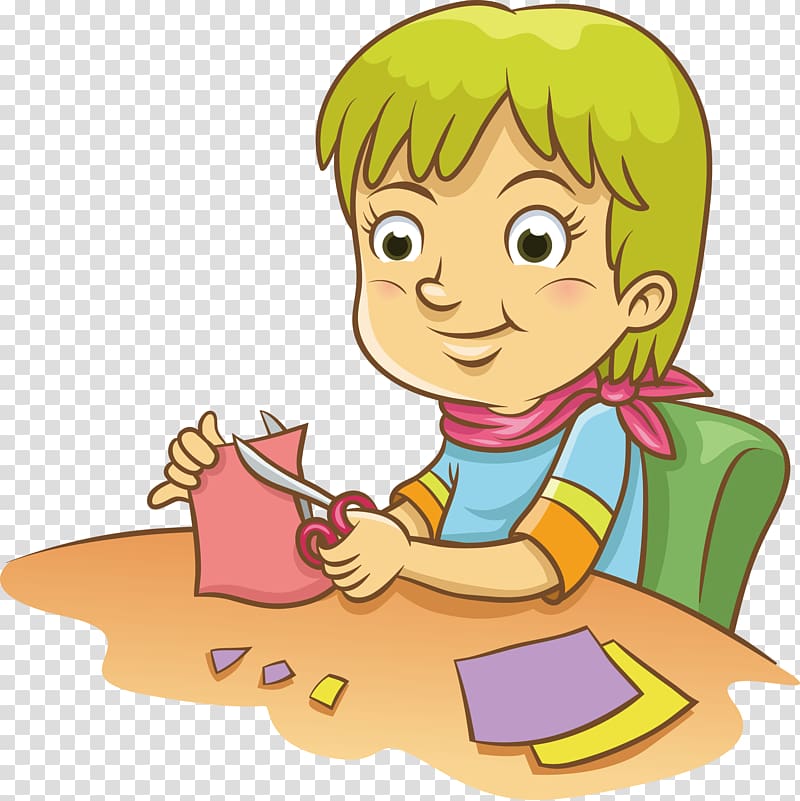 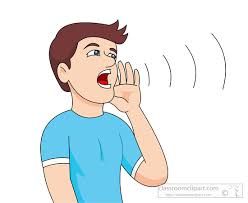 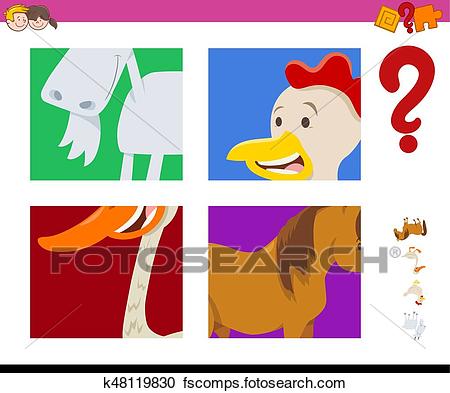                 IZREŽI SLIČICE IZ PRILOGA DOLJE,    TE RAZGOVJETNO, JASNO I GLASNO     IMENUJ ŠTO VIDIŠ NA NJIMA.* NAPOMENA: Cilj aktivnosti jest razvijati govornu artikulaciju, putem vježbanja izgovora kompliciranijih riječi.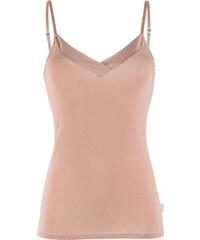 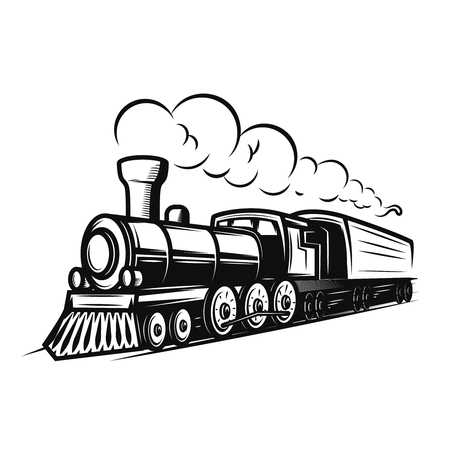 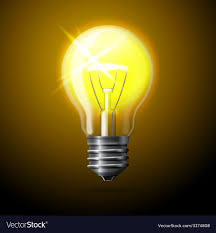                                 POTKOŠULJA                                        LOKOMOTIVA                                           SVJETILJKA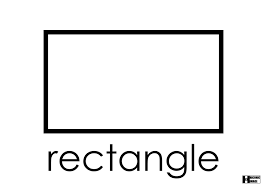 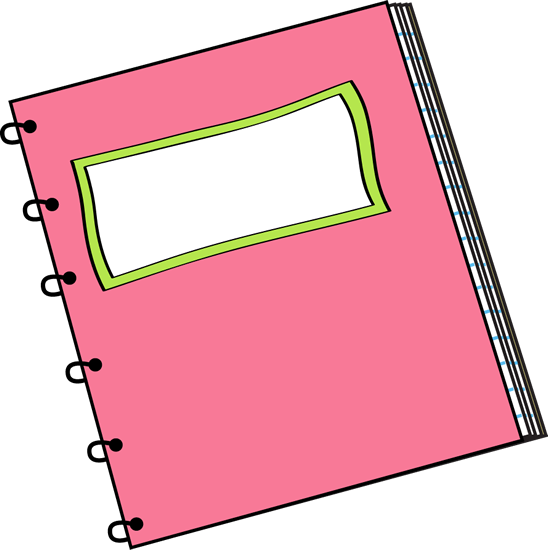 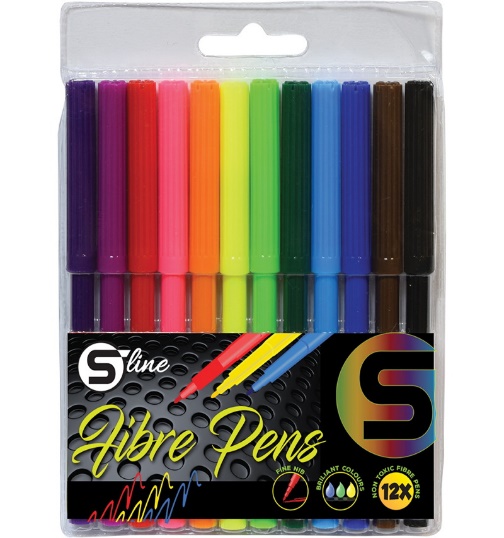                     PRAVOKUTNIK                                                    BILJEŽNICA                                            FLOMASTERI